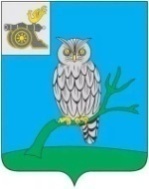 АДМИНИСТРАЦИЯ МУНИЦИПАЛЬНОГО ОБРАЗОВАНИЯ«СЫЧЕВСКИЙ РАЙОН»  СМОЛЕНСКОЙ ОБЛАСТИ П О С Т А Н О В Л Е Н И Еот  30 ноября 2022 года  № 706О внесении изменений                               в   муниципальную   программу «Комплексное развитие социальной инфраструктуры Мальцевского сельского поселения Сычевского района Смоленской области»  	В соответствии с Порядком принятия решений о разработке муниципальных программ, их формирования и реализации, утвержденным постановлением Администрации муниципального образования                    «Сычевский район» Смоленской области от 14.09.2022 года №532,   Администрация муниципального образования «Сычевский район» Смоленской области п о с т а н о в л я е т:1. Внести   в   муниципальную   программу «Комплексное развитие социальной инфраструктуры Мальцевского сельского поселения Сычевского района Смоленской области», утвержденную постановлением Администрации муниципального образования «Сычевский район» Смоленской области                       от 24.11.2017 года №619 (в редакции постановления Администрации муниципального образования «Сычевский район» Смоленской области                               от 20.11.2018 года №511) изменения, изложив ее в новой редакции согласно приложению.2. Настоящее постановление подлежит размещению на официальном сайте Администрации муниципального образования «Сычевский район» Смоленской области в информационно-телекоммуникационной сети "Интернет".3. Настоящее постановление вступает в силу после его официального обнародования.Глава муниципального образования«Сычевский район» Смоленской области                                     Т.В. НиконороваУТВЕРЖДЕНАпостановлением Администрации муниципального образования «Сычевский район»Смоленской областиот  24.11.2017 года №619(в редакции постановлений Администрации муниципальногообразования «Сычевский район»Смоленской областиот 20.11.2018 года №511, от 30.11.2022 года № 706)                              Муниципальная   программа «Комплексное развитие социальной инфраструктуры Мальцевского сельского поселения Сычевского района Смоленской области»г.СычевкаСмоленская областьРаздел 1. Стратегические приоритеты в сфере реализации муниципальной программы.Мальцевское сельское поселение расположено в центральной части Сычевского района Смоленской области. Административный центр – д.Мальцево, расположен в 1 км к югу от г.Сычевка. Общая площадь поселения 233,6 кв.км. В состав поселения входит 23 населенных пункта, из них                            с количеством жителей более 300 человек – один населенный пункт д.Мальцево. Общая площадь жилых помещений по состоянию на 31.12.2021 г. составляет 54,3 тыс.кв.м. Численность населения на 01.01.2022 г. составила 1457 человек, общая убыль за 2021 год составила 31 человек, из них: 21 человек – естественная убыль, 10 человек – миграционная убыль. Удельный вес населения Мальцевского сельского поселения в общей численности населения Сычевского района – 10,93%, это третье место среди поселений, входящих                   в состав муниципального района.Численность и возрастная структура населения Мальцевского сельского поселения:Развитие сети социальной инфраструктуры направлено на достижение нормативных показателей обеспеченности населения Мальцевского сельского поселения комплексом объектов социальной инфраструктуры (образования, физической культуры и спорта, культуры и здравоохранения) в шаговой доступности, в том числе доступность этих объектов для лиц с ограниченными возможностями здоровья и инвалидов. Необходимо создание для всего населения приемлемых условий пространственной доступности основных социальных услуг, предоставляемых учреждениями социальной инфраструктуры. Это основное условие роста материального уровня жизни населения и создания благоприятной среды для жизнедеятельности. Первостепенную важность имеют развитие систем здравоохранения и социальной поддержки населения, формирование конкурентоспособной системы образования, обеспечивающей потребности экономики                                            в квалифицированных специалистах, способной повышать средний уровень образования населения.Очевидно, что развитие системы социального обслуживания населения будет зависеть от характера ее финансирования, в частности, от объема государственных и муниципальных бюджетных инвестиций, а также степени заинтересованности инвесторов во внедрении рыночных отношений в эту сферу.Сфера образования Мальцевского сельского поселенияОбразование - единый целенаправленный процесс воспитания и обучения, являющийся общественно значимым благом и осуществляемый                      в интересах человека, семьи, общества и государства, а также совокупность приобретаемых знаний, умений, навыков, ценностных установок, опыта деятельности и компетенции определенных объема и сложности в целях интеллектуального, духовно-нравственного, творческого, физического и профессионального развития человека, удовлетворения его образовательных потребностей и интересов.Сеть дошкольных образовательных учреждений Мальцевского сельского поселения представлена  двумя детскими садами. Общая численность детей дошкольного возраста от года до семи лет в Мальцевском сельском поселении по состоянию на 01.01.2022 г. составляет 97 человек. Дошкольные образовательные учреждения, расположенные на территории Мальцевского сельского поселения, посещают 45 человек или 46,4% от общей численности детей дошкольного возраста. Оставшаяся часть детей дошкольного возраста в связи с шаговой доступностью посещают детские сады Сычевского городского поселения. Очередь на зачисление детей в детские учреждения отсутствует.К общеобразовательным учреждениям Мальцевского сельского поселения относятся 2 школы. Число обучающихся общеобразовательных учреждений по состоянию на 01.09.2022 г. составляет  89 человек.   Сфера физической культуры и спорта Мальцевского сельского поселенияВ муниципальном образовании Мальцевское сельское поселение Сычевского   района большое внимание уделено организации   работы с детьми и молодежью, а так же развитию физической культуры и массового спорта среди различных групп населения.На территории поселения есть и создаются все условия для развития массовой физической культуры и спорта, увеличивается количество проводимых оздоровительных и спортивно – массовых мероприятий, для этого имеются 2 спортивных зала и  3 спортивных площадки. На границе Мальцевского сельского поселения и Сычевского городского поселения расположен стадион. Желающие посещают спортивный клуб «Вазуза», который является структурным подразделением отдела по культуре Администрации муниципального образования «Сычевский район» Смоленской области (далее - отдел культуры).При отделе по культуре работают следующие секции:1) Рукопашного боя;2) Настольного тенниса;3) Бодибилдинга;4) Баскетбола;5) Тяжелой атлетики клуб «Восьмерки»;6) Футбольная;7) Волейбольная.  В  спортивной работе существуют некоторые проблемы.В первую очередь - это отсутствие поселенческих спортивных залов. Желающие заниматься спортом вынуждены подстраиваться   под время занятий  в спортзалах, которые относится  к учреждениям образования, т.к. у них свои плановые тренировки и учебно-тренировочный  процесс. Желание  заниматься спортом у  детей  и взрослого населения большое, и желающих вести здоровый образ жизни и заниматься спортом возрастает с каждым годом, а помещений для этого не хватает. Сфера культуры Мальцевского сельского поселенияСеть учреждений культуры Мальцевского сельского поселения состоит из сельского клуба д.Лукино и двух межпоселенческих библиотек: д.Лукино и д.Елманово.Основной деятельностью этих учреждений культуры является предоставление населению Мальцевского сельского поселения услуг по организация досуга, развитию любительского творчества, проведении социально-культурных, просветительских и развлекательных мероприятий, по возрождению и развитию национальных традиций, мероприятий, направленных на духовно – нравственное, патриотическое  воспитание и просвещение населения. Библиотеки поселения стремятся создать все условия, чтобы обеспечить конституционное право граждан на библиотечно-библиографическое обслуживание, в том числе и лиц с ограниченными возможностями. Инвалидам, пожилым пользователям библиотекари доставляют литературу                на дом по их запросам.      Однако в самом крупном населенном пункте поселения д.Мальцево клуба не имеется, необходимо строительство нового клуба.Сфера здравоохранения Мальцевского сельского поселенияЛечебный процесс в Мальцевском сельском поселении в связи с шаговой доступностью осуществляется центральной межрайонной  больницей.  На территории поселения числятся 4 фельдшерско-акушерских пункта, три из которых (в д.Мальцево, д.Юшино, д.Лукино) закрыты в связи с отсутствием медицинских работников, а один (д.Ольховцы) из-за отсутствия помещения.Необходимо провести реконструкцию ФАПа в д.Мальцево.Раздел 2. ПАСПОРТ МУНИЦИПАЛЬНОЙ ПРОГРАММЫПаспорт муниципальной программы«Комплексное развитие социальной инфраструктуры Мальцевского сельского поселения Сычевского района Смоленской области»1. ОСНОВНЫЕ ПОЛОЖЕНИЯ2. ПОКАЗАТЕЛИ МУНИЦИПАЛЬНОЙ ПРОГРАММЫ3. СТРУКТУРА МУНИЦИПАЛЬНОЙ ПРОГРАММЫ4. ФИНАНСОВОЕ ОБЕСПЕЧЕНИЕ МУНИЦИПАЛЬНОЙ ПРОГРАММЫПриложениек паспорту муниципальной программы "Комплексное развитие социальной инфраструктурыМальцевского сельского поселения  Сычевского района Смоленской области"СВЕДЕНИЯО ПОКАЗАТЕЛЯХ МУНИЦИПАЛЬНОЙ ПРОГРАММЫРаздел 3. СВЕДЕНИЯ О РЕГИОНАЛЬНОМ ПРОЕКТЕМероприятия, связанные с реализацией региональных проектов,                          в муниципальной программе "Комплексное развитие социальной инфраструктуры Мальцевского сельского поселения Сычевского района Смоленской области" отсутствуют.Раздел 4. ПАСПОРТ КОМПЛЕКСА ПРОЦЕССНЫХ МЕРОПРИЯТИЙПаспорткомплекса процессных мероприятий " Активизация профилактической и информационно-пропагандистской работы "1. ОБЩИЕ ПОЛОЖЕНИЯ2. ПОКАЗАТЕЛИ РЕАЛИЗАЦИИ КОМПЛЕКСА ПРОЦЕССНЫХ МЕРОПРИЯТИЙРаздел 5. ПРИМЕНЕНИЕ МЕР ГОСУДАРСТВЕННОГО И МУНИЦИПАЛЬНОГО РЕГУЛИРОВАНИЯ В ЧАСТИ НАЛОГОВЫХ ЛЬГОТ, ОСВОБОЖДЕНИЙ И ИНЫХ ПРЕФЕРЕНЦИЙ ПО НАЛОГАМ И СБОРАМ В СФЕРЕ РЕАЛИЗАЦИИ МУНИЦИПАЛЬНОЙ ПРОГРАММЫ Меры государственного и муниципального регулирования в части налоговых льгот, освобождений и иных преференций по налогам и сборам                   в рамках реализации муниципальной программы не предусмотрены.Раздел 6. СВЕДЕНИЯо финансировании структурных элементов муниципальной программы «Комплексное развитие социальной инфраструктуры Мальцевского сельского поселения Сычевского района Смоленской области»№ п/пНаименование показателяЗначение показателя по годам (чел.)Значение показателя по годам (чел.)Значение показателя по годам (чел.)№ п/пНаименование показателяНа 01.01.2019На 01.01.2020На 01.01.20211.Население1508150114582.Возрастная структура населения: моложе трудоспособного возраста2472882803.в трудоспособном возрасте8307797564.старше трудоспособного возраста431434422Ответственный исполнитель муниципальной программыЗаместитель Главы муниципального образования «Сычевский район» Смоленской области, курирующий социальную сферуПериод (этапы) реализацииI этап: 2018 – 2022 годы;II этап: 2023 - 2025 годыЦель муниципальной программыОбеспечение эффективного функционирования и развития социальной инфраструктуры Мальцевского сельского поселения в соответствии с установленными потребностями в объектах социальной инфраструктуры поселенияОбъем финансового обеспечения за весь период реализации (по годам реализации и в разрезе источников финансирования на очередной финансовый год и 1, 2-й годы планового периода)Общий объем финансирования муниципальной программы составляет 0 тыс. рублей, в том числе:2018 - 2022 годы - 0 тыс. рублей;2023 - 2025 годы - 0 тыс. рублей, в том числе по годам:2023 год - 0 тыс. рублей;2024 год - 0 тыс. рублей;2025 год - 0 тыс. рублей.Источник финансирования муниципальной программы - бюджет муниципального образования «Сычевский район» Смоленской областиНаименование показателя, единица измеренияБазовое значение показателяПланируемое значение показателя по годам (этапам) реализацииПланируемое значение показателя по годам (этапам) реализацииПланируемое значение показателя по годам (этапам) реализацииНаименование показателя, единица измерения2022 год2023 год2024 год2025 годУдельный вес жителей Мальцевского сельского поселения, систематически занимающихся физкультурой и спортом, % 4,5 4,6 4,74,8Удельный вес детей и подростков, занимающихся                      в системе художественно-эстетического образования, (%) 6,0 6,1 6,2 6,3№N п/пЗадачи структурного элементаКраткое описание ожидаемых эффектов от реализации задачи структурного элементаСвязь с показателями1 1.Комплекс процессных мероприятий "Активизация профилактической и информационно-пропагандистской работы"Комплекс процессных мероприятий "Активизация профилактической и информационно-пропагандистской работы"Комплекс процессных мероприятий "Активизация профилактической и информационно-пропагандистской работы" Заместитель Главы муниципального образования «Сычевский район» Смоленской области, курирующий социальную сферу--11.1.Организация взаимодействия органов местного самоуправления, государственных и административных органов, территориальных органов исполнительной власти в муниципальном образовании «Сычевский район» Смоленской области, направленного на создание условий для успешной социализации и эффективной самореализации детей и молодежи.обеспечение безопасности, качества и эффективности использования населением объектов социальной инфраструктуры Мальцевского сельского поселения;-привлечение широких масс населения к занятиям спортом и культивирование здорового образа жизни.1. Удельный вес жителей Мальцевского сельского поселения, систематически занимающихся физкультурой и спортом.2. Удельный вес детей и подростков, занимающихся                      в системе художественно-эстетического образования.Наименование муниципальной программы / источник финансового обеспеченияВсегоОбъем финансового обеспечения по годам (этапам) реализации, тыс.рублейОбъем финансового обеспечения по годам (этапам) реализации, тыс.рублейОбъем финансового обеспечения по годам (этапам) реализации, тыс.рублейНаименование муниципальной программы / источник финансового обеспеченияВсего2023 год2024 год2025 годМуниципальная программа «Комплексное развитие социальной инфраструктуры Мальцевского сельского поселения Сычевского района Смоленской области» 0000Бюджет муниципального образования «Сычевский район» Смоленской области, 0000№ п/пНаименование показателяМетодика расчета показателя или источник получения информации о значении показателя (наименование формы статистического наблюдения, реквизиты документа об утверждении методики и т.д.)1  Удельный вес жителей Мальцевского сельского поселения, систематически занимающихся физкультурой и спортом, %. Распоряжение Администрации муниципального образования «Сычевский район» Смоленской области от 17  октября 2022 года №380-р «Об утверждении методики расчета показателей муниципальной программы «Комплексное развитие социальной инфраструктуры Мальцевского сельского поселения Сычевского района Смоленской области»2Удельный вес детей и подростков, занимающихся                      в системе художественно-эстетического образования, (%)Распоряжение Администрации муниципального образования «Сычевский район» Смоленской области от 17  октября 2022 года №380-р «Об утверждении методики расчета показателей муниципальной программы «Комплексное развитие социальной инфраструктуры Мальцевского сельского поселения Сычевского района Смоленской области»Ответственный за выполнение комплекса мероприятийЗаместитель Главы муниципального образования «Сычевский район» Смоленской области, курирующий социальную сферуСвязь с муниципальной программойМуниципальная программа «Комплексное развитие социальной инфраструктуры Мальцевского сельского поселения Сычевского района Смоленской области»Наименование показателя реализации, единица измеренияБазовое значение показателя реализацииПланируемое значение показателя реализации на очередной финансовый год и плановый период (по этапам реализации)Планируемое значение показателя реализации на очередной финансовый год и плановый период (по этапам реализации)Планируемое значение показателя реализации на очередной финансовый год и плановый период (по этапам реализации)Наименование показателя реализации, единица измерения2022 год2023 год2024 год2025 годОбеспечение доступности объектов социальной инфраструктуры для инвалидов и других маломобильных групп населения, %100100100100Удельный вес населения, привлеченного   к занятиям спортом и культивированию здорового образа жизни, % 5,4 5,5 5,6 5,7№ п/пНаименованиеИсточник финансового обеспеченияОбъем средств на реализацию муниципальной программы на очередной финансовый год и плановый период (по этапам реализации), тыс.руб.Объем средств на реализацию муниципальной программы на очередной финансовый год и плановый период (по этапам реализации), тыс.руб.Объем средств на реализацию муниципальной программы на очередной финансовый год и плановый период (по этапам реализации), тыс.руб.Объем средств на реализацию муниципальной программы на очередной финансовый год и плановый период (по этапам реализации), тыс.руб.№ п/пНаименованиеИсточник финансового обеспечениявсего2023 год2024 год2025 год1.Комплекс процессных мероприятий "Активизация профилактической и информационно-пропагандистской работы"1.1. Организация взаимодействия органов местного самоуправления, государственных и административных органов, территориальных органов исполнительной власти в муниципальном образовании «Сычевский район» Смоленской области, направленного на создание условий для успешной социализации и эффективной самореализации детей и молодежи.Местный бюджет0000